Мероприятия 23 февраля 2018 года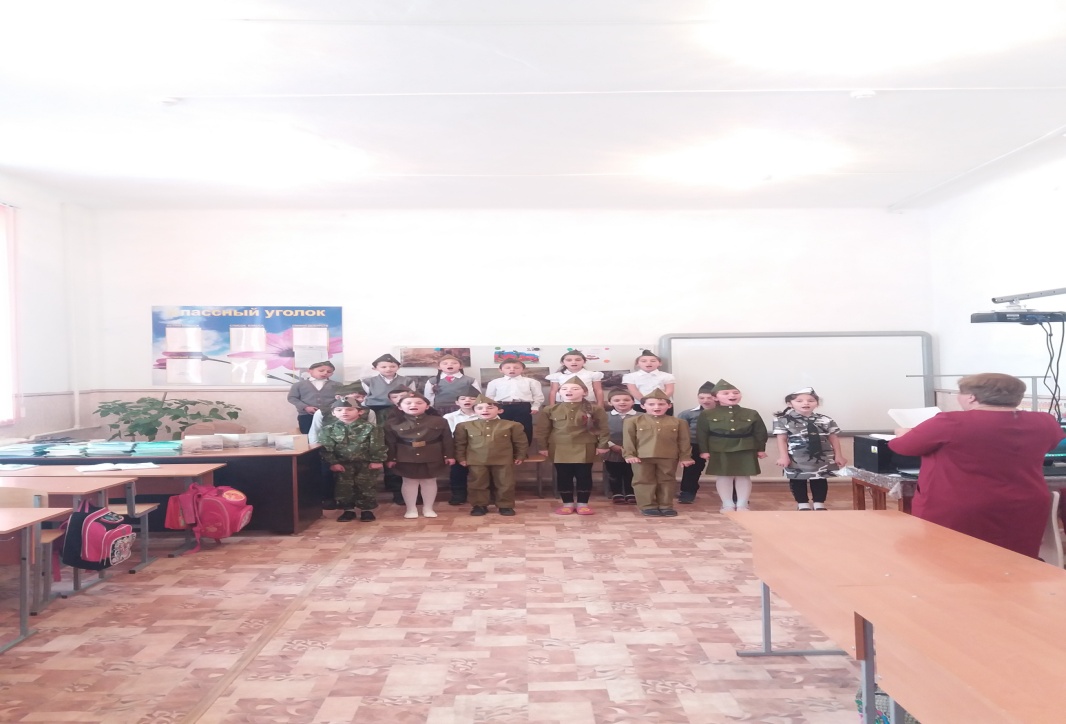 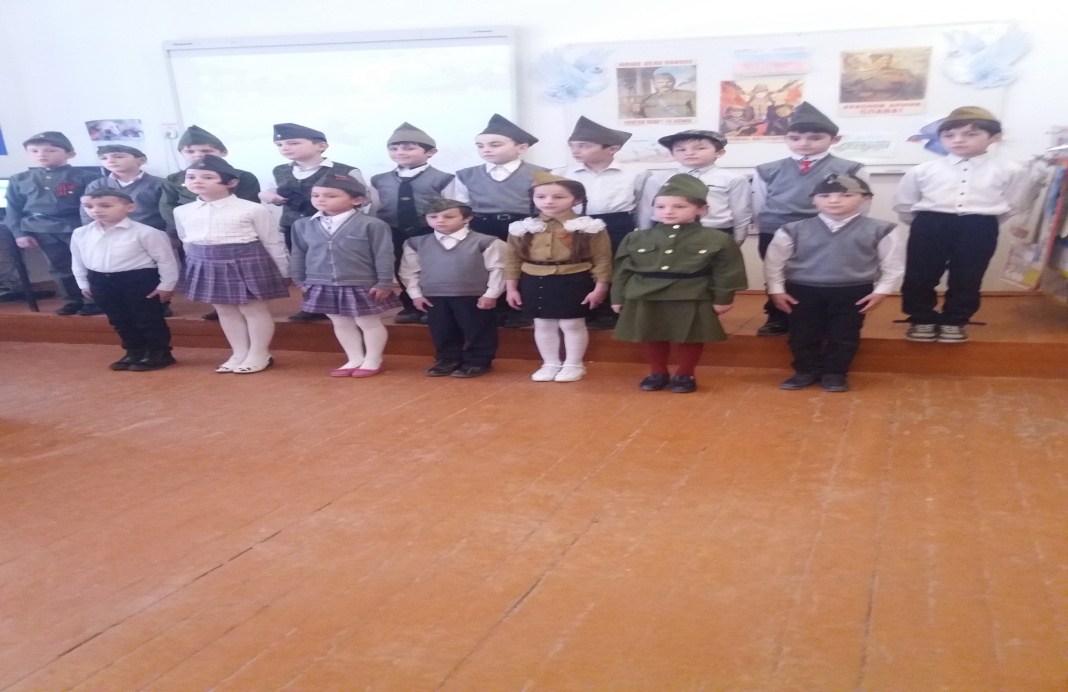 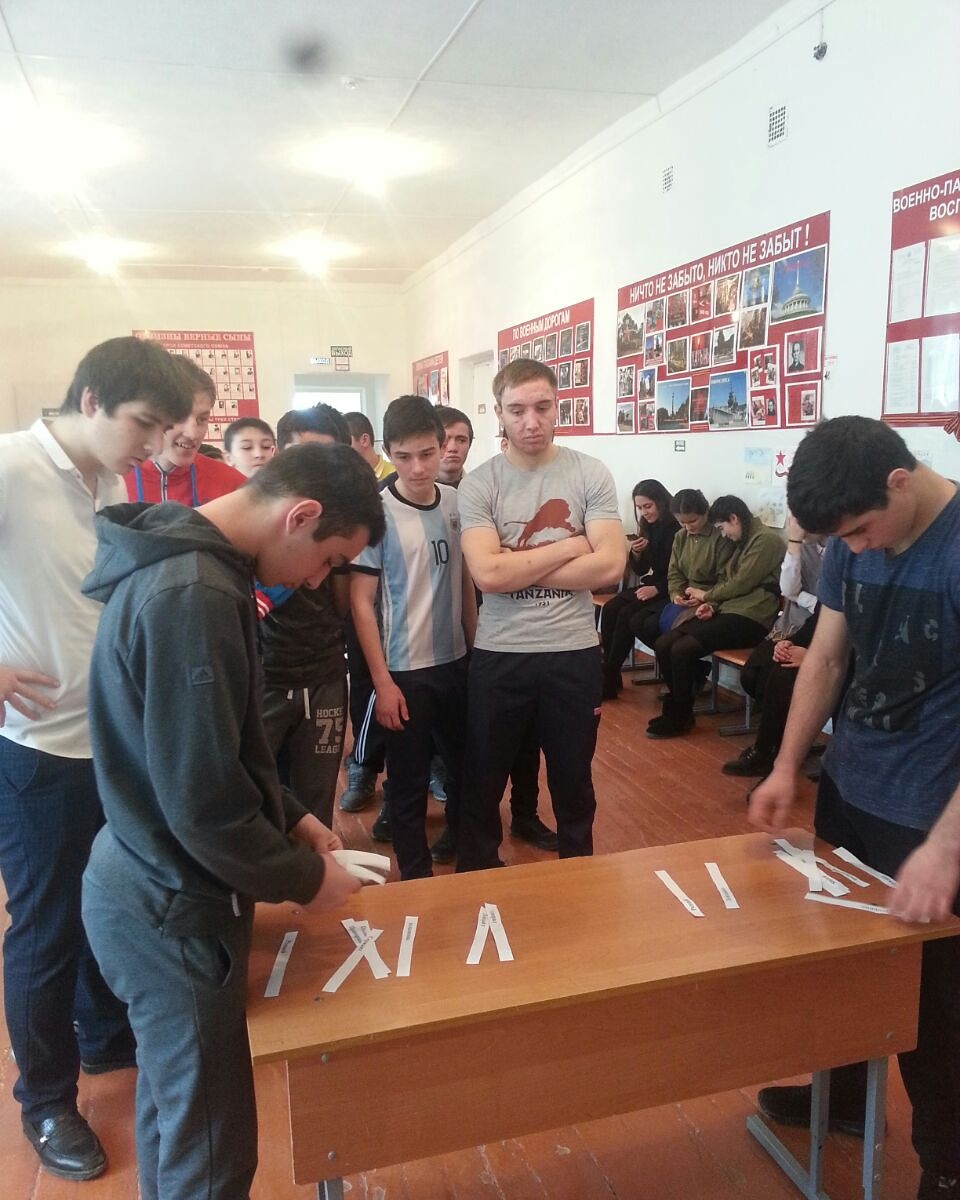 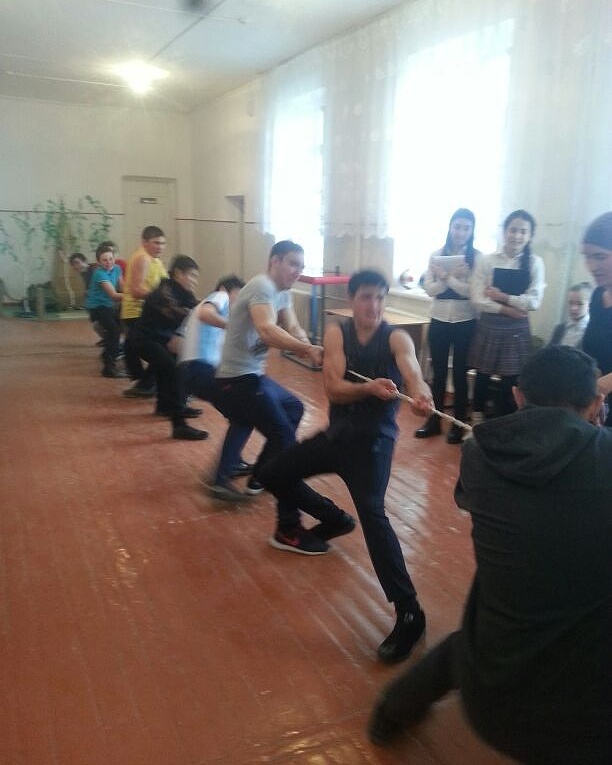 